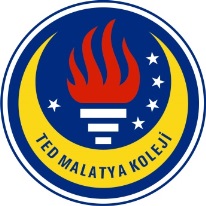 TED MALATYA KOLEJİ 2016–2017 Eğitim & Öğretim Yılı Nisan Ayıİngilizce GünlüğümüzSayın Velimiz,                                                              01.05.2017 7. sınıf öğrencilerimiz, 2016–2017 Eğitim ve Öğretim yılının Nisan Ayı içerisinde İngilizce derslerinde:  Kelime Bilgisi (Vocabulary) olarak; Ünite 5 (Family Life) kapsamındaPhrasal Verbs (Deyimsel fiiler):  break up (ayrılmak), fall out (tartışmak), take after (benzemek), make up (barışmak), look after (ilgilenmek, bakmak), put out (söndürmek), look up to (saygı duymak), get on well (iyi anlaşmak) vb. kelimleri öğrendiler.Ayrıca ünite içerisinde yer alan: royal (kraliyet), get attention (ilgiyi toplamak), take a decision/ decide (karar almak), anxious (endişeli), cheerful (neşeli), fascinated / amazed ( büyülenmek, çok etkilenmek), under pressure (baskı altında), elegant (zarif, şık), vain (kibirli, kendini beğenmiş),  vb. kelimeleri öğrendiler.  Dilbilgisi (grammar) olarak;Reflexive pronouns (Dönüşlülük zamirlerini): myself (kendim), yourself (kendisi), himself/herself/itself (kendi), ourselves (kendimiz), yourselves (kendileri), themselves ( kendileri) öğrendiler. Bununla birlikte each other / one another (birbirlerine) yapısını da öğrendiler.Examples:- We decorated our room ourselves. (Odamızı biz kendimiz dekore ettik.)- They did the science project themselves. They didn’t get any help.  (Fen projesini onlar kendileri yaptılar)- Ayşe and Alya usually send messages to each other. (Ayşe ve Alya genellikle birbirlerine mesaj atarlar.)  Both of (her ikisi de...) ve Neither of (her ikisi de değil…) gibi bağlaçları cümle içinde kullanmayı öğrenciler.   Examples:Both of us are interested in playing badminton. (Her ikimiz de badmintonla ilgileniyoruz.)Both of them are very good at acting. (Onların her ikisi de oyunculukta çok iyiler.)Neither of us believes in superstitions. (Her ikimiz de batıl inançlara inanmıyoruz.)Neither of them joined our wedding ceremony. (Onların her ikisi de düğümüze katılmadılar.)  NOT: Öğrencilerimizin ders kitabı( Student book) ve çalışma kitabından (Workbook) bu süre içerinde öğrenmiş oldukları gramer yapıları ve ünite içerisinde yer alan kelimeleri tekrar etmelerini rica ediyoruz.  Sizlere bu konudaki desteğiniz için teşekkür ederiz.                                                                                              İNGİLİZCE ZÜMRESİ